          ПРОЕКТ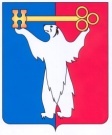 «____» _______2023 							          № _________О внесении изменения в решение Норильского городского Совета депутатов от 08.11.2005 № 58-810 «О введении земельного налога на территории муниципального образования город Норильск»В соответствии с Федеральным законом от 31.07.2023 № 389-ФЗ «О внесении изменений в части первую и вторую Налогового кодекса Российской Федерации, отдельные законодательные акты Российской Федерации и о приостановлении действия абзаца второго пункта 1 статьи 78 части первой Налогового кодекса Российской Федерации», Уставом городского округа город Норильск Красноярского края, Городской Совет, РЕШИЛ:Внести в решение Норильского городского Совета депутатов от 08.11.2005 № 58-810 «О введении земельного налога на территории муниципального образования город Норильск» (далее - Решение) следующее изменение: Пункт 5.1.2 Решения изложить в следующей редакции:«5.1.2. Занятых жилищным фондом и (или) объектами инженерной инфраструктуры жилищно-коммунального комплекса (за исключением части земельного участка, приходящейся на объект недвижимого имущества, не относящийся к жилищному фонду и (или) к объектам инженерной инфраструктуры жилищно-коммунального комплекса) или приобретенных (предоставленных) для жилищного строительства (за исключением земельных участков, приобретенных (предоставленных) для индивидуального жилищного строительства, используемых в предпринимательской деятельности);». Настоящее решение вступает в силу через десять дней со дня опубликования в газете «Заполярная правда», но не ранее 01.01.2024.Председатель Городского Совета                                           Глава города Норильска		         А.А. Пестряков                                                               Д.В. КарасевРОССИЙСКАЯ ФЕДЕРАЦИЯКРАСНОЯРСКИЙ КРАЙНОРИЛЬСКИЙ ГОРОДСКОЙ СОВЕТ ДЕПУТАТОВР Е Ш Е Н И Е